ФотоотчетКонференцииСекция. Современные технологии рационального природопользования и защита окружающей среды 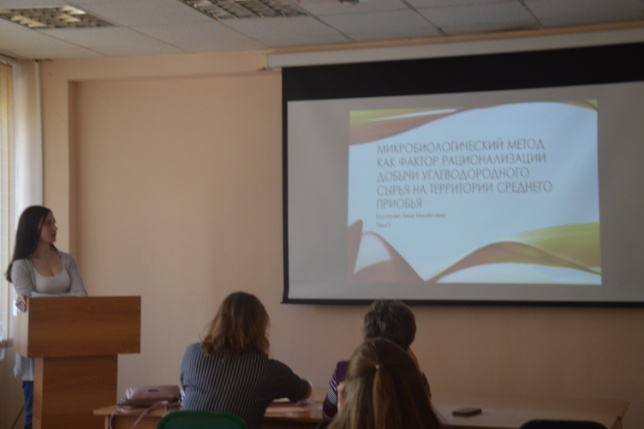 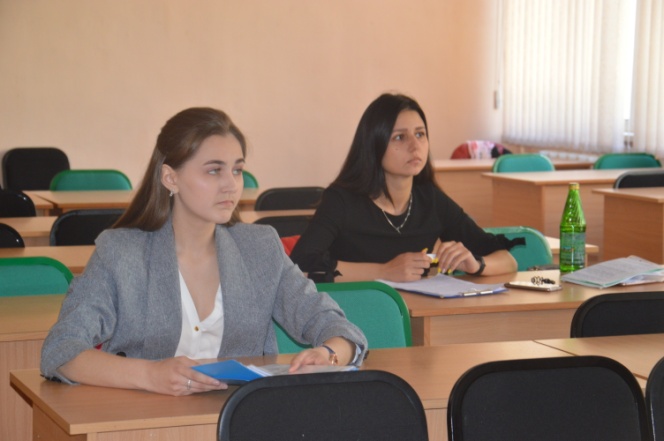 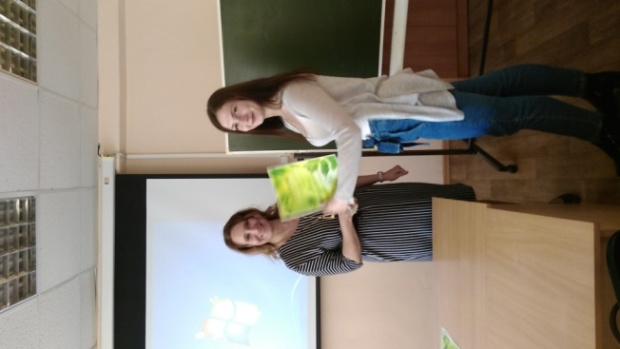 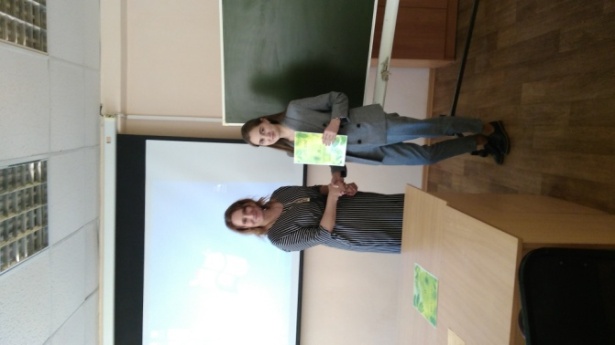 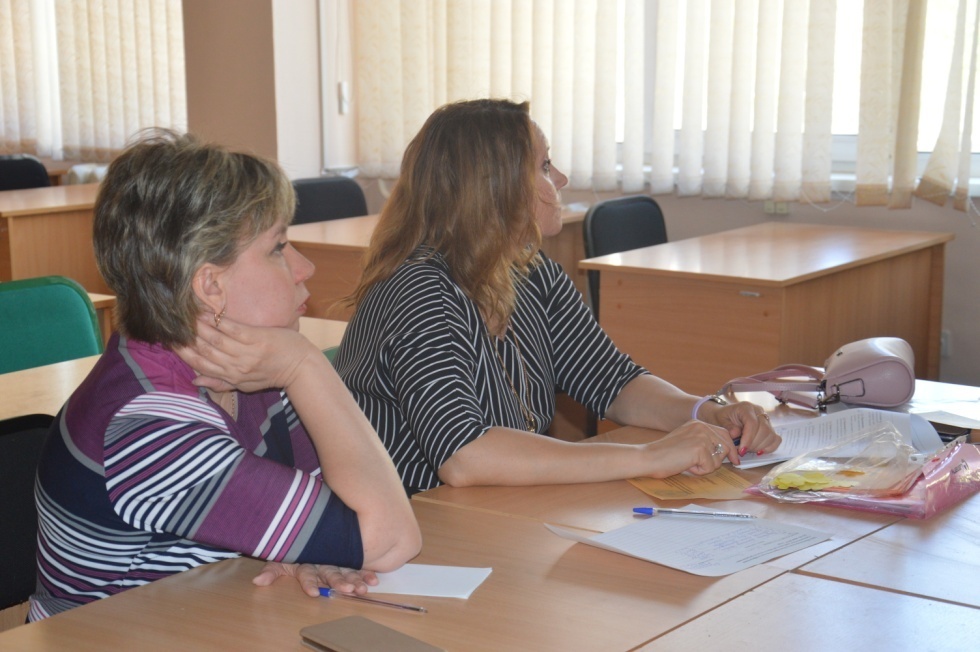 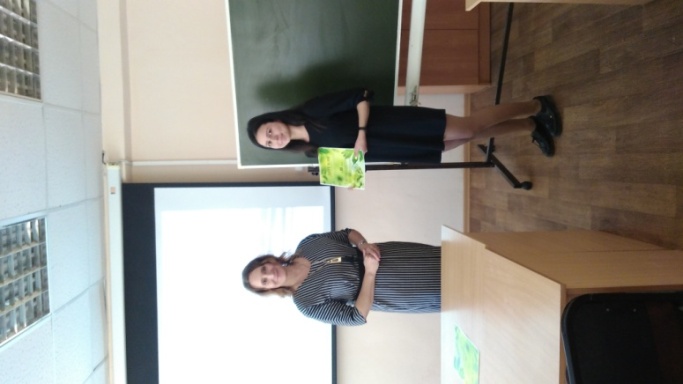 Секция. Экологические проблемы урбанизированных территорий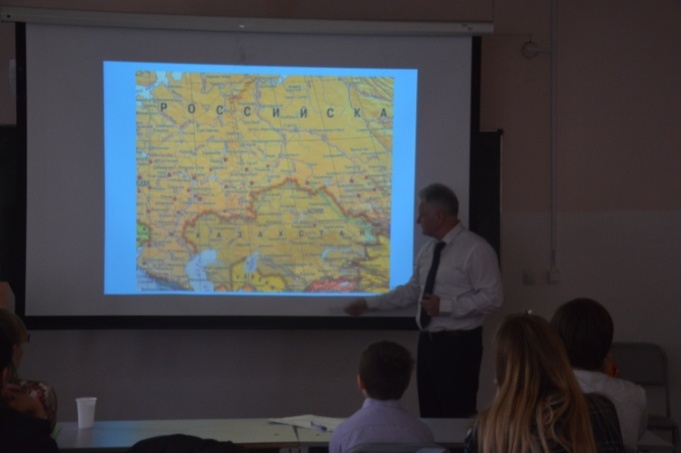 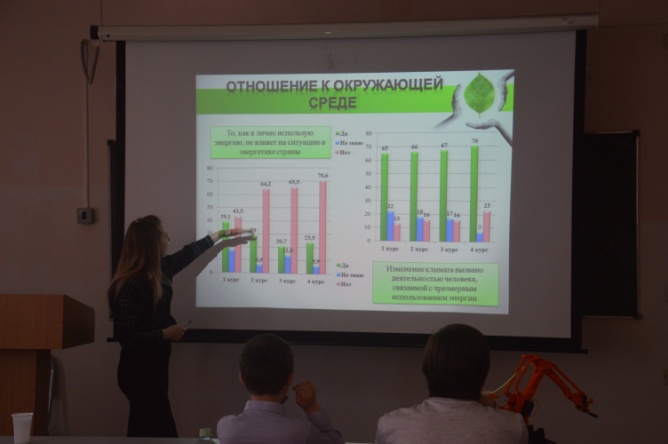 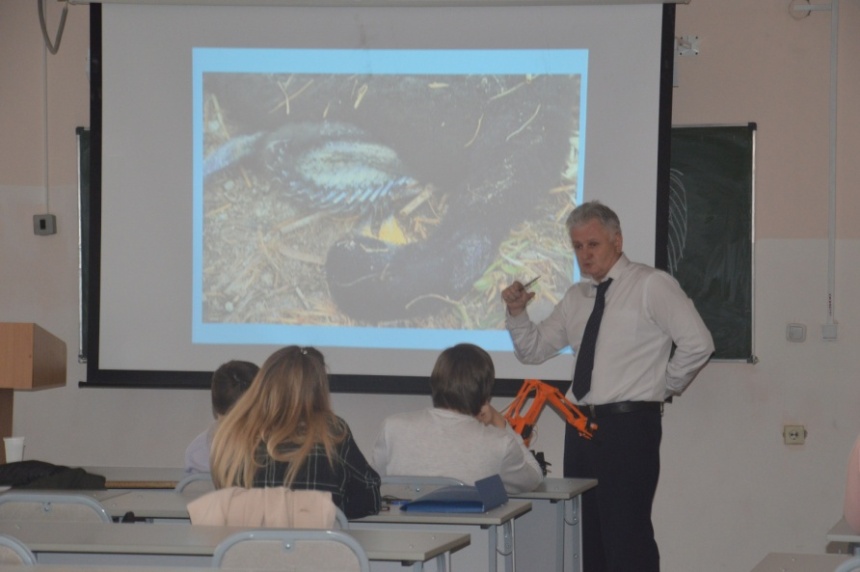 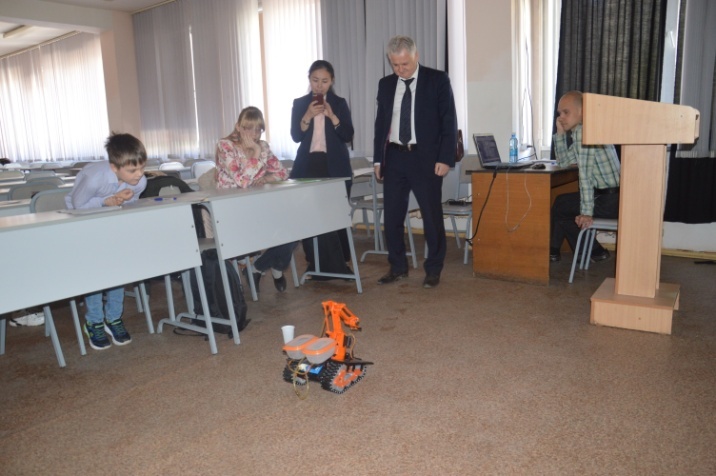 Секция.  Здоровая нация – будущее России!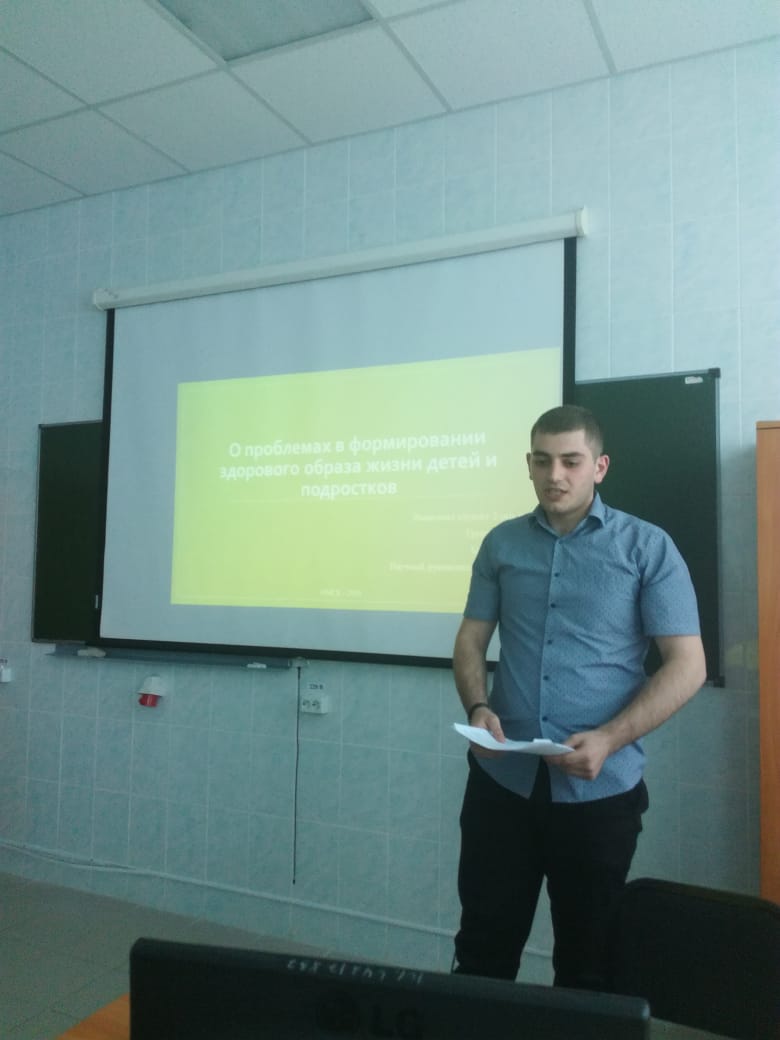 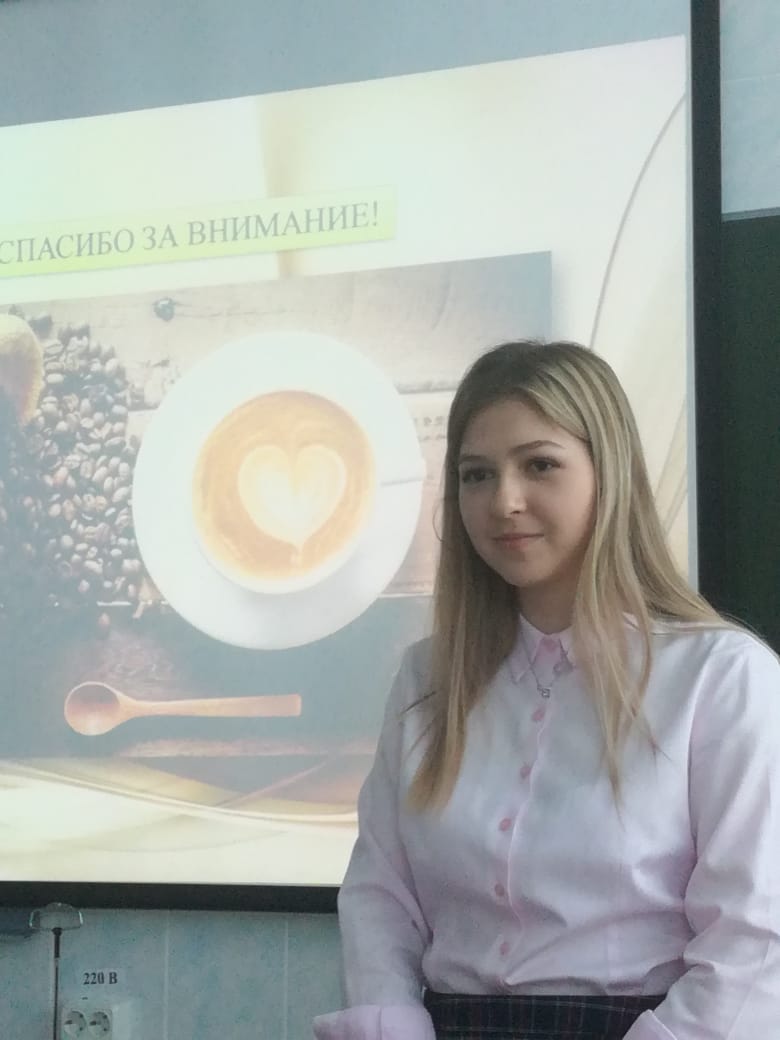 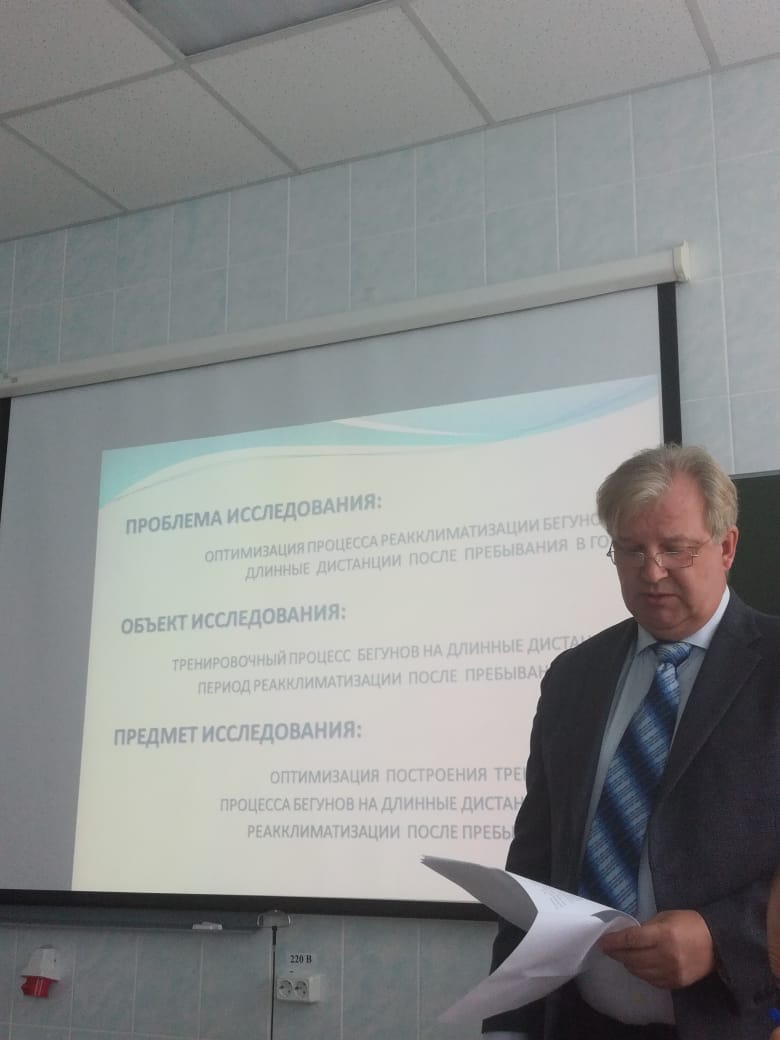 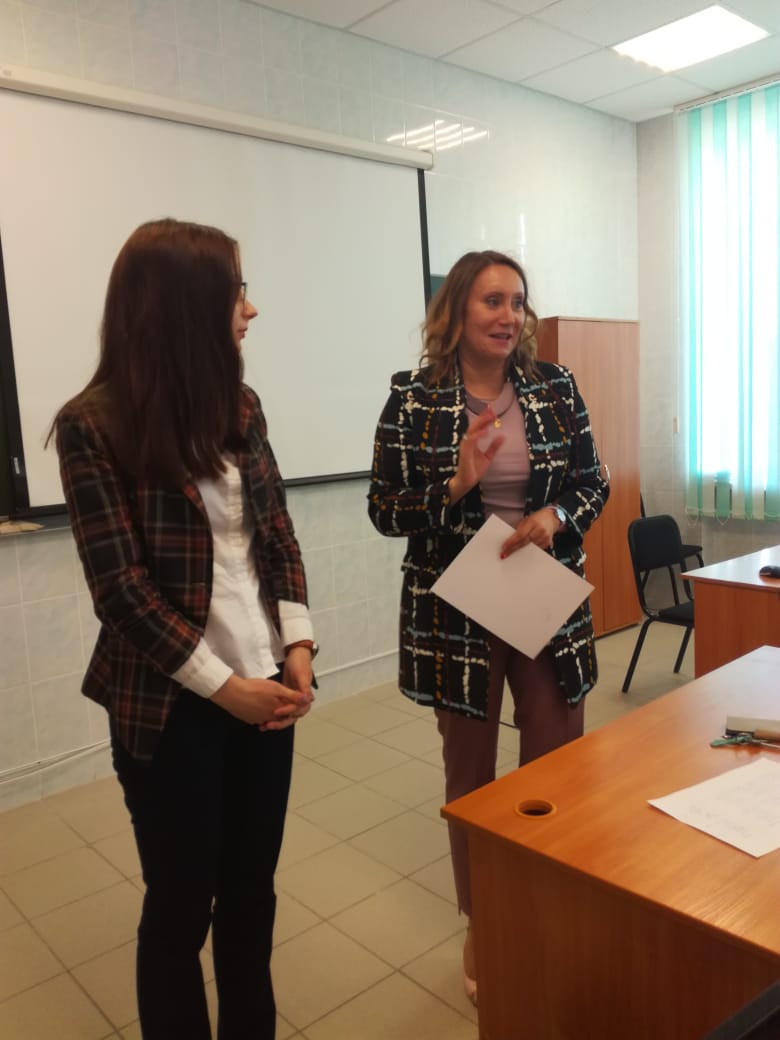 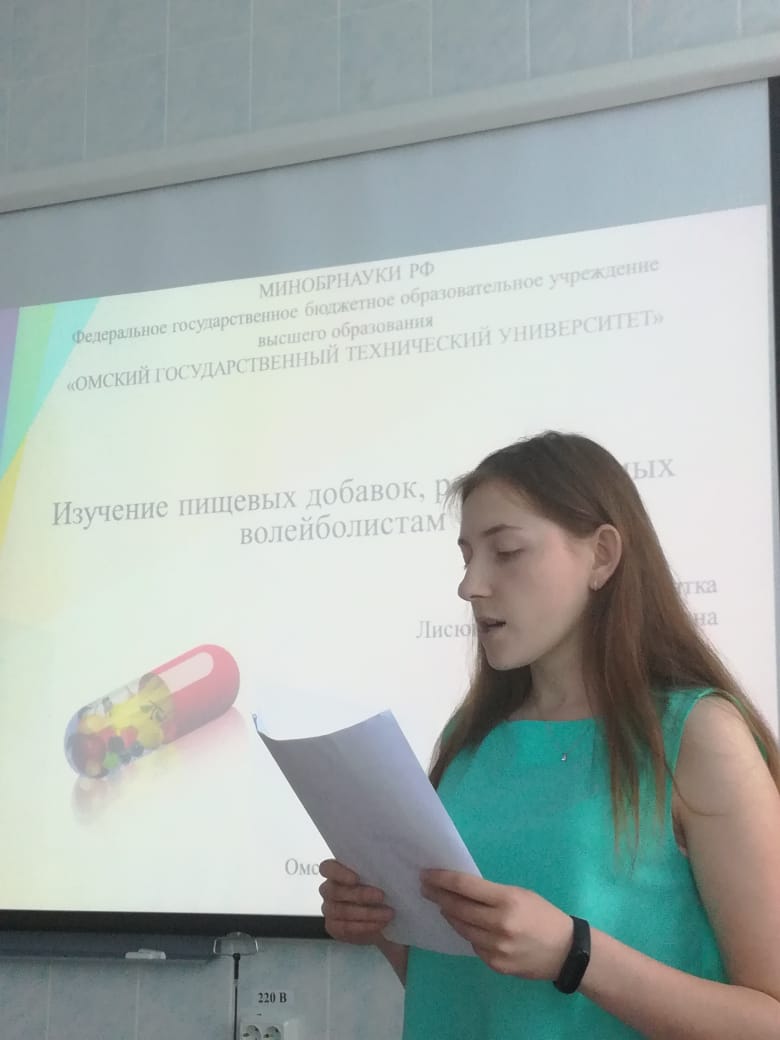 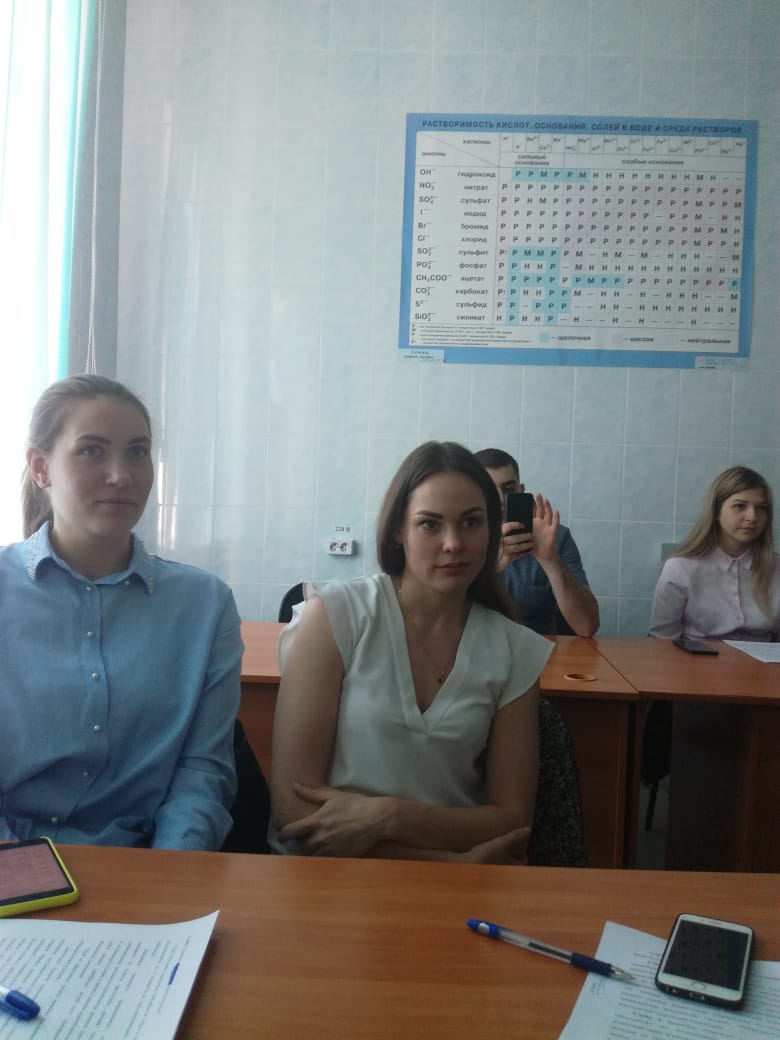 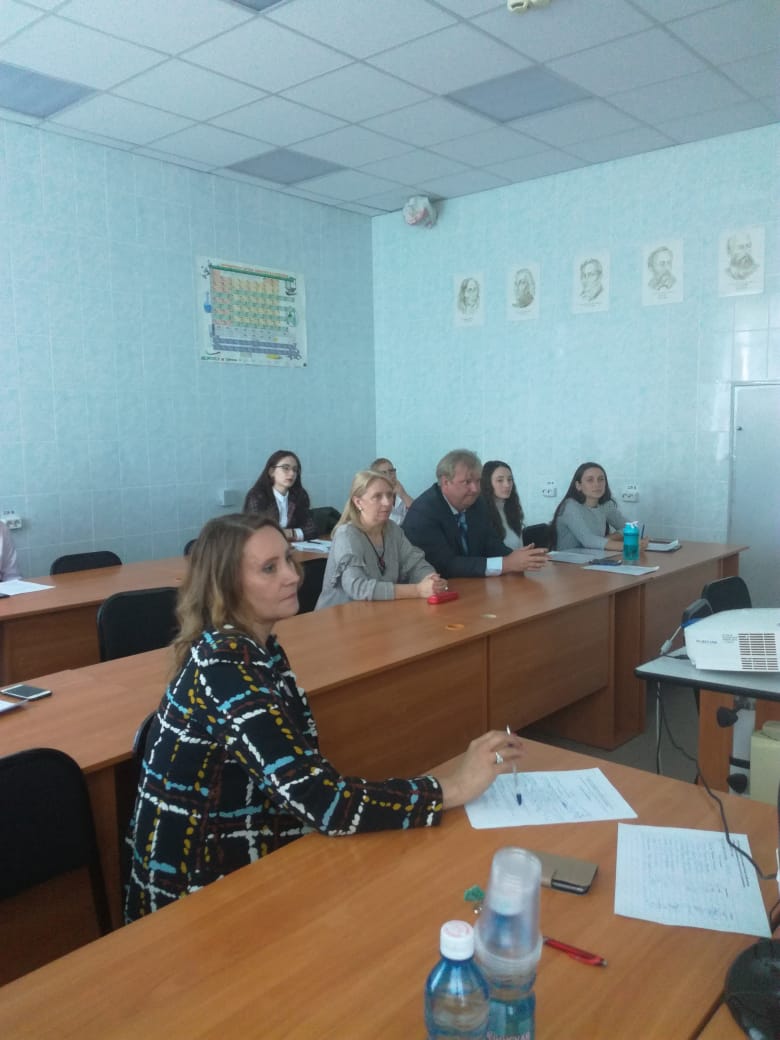 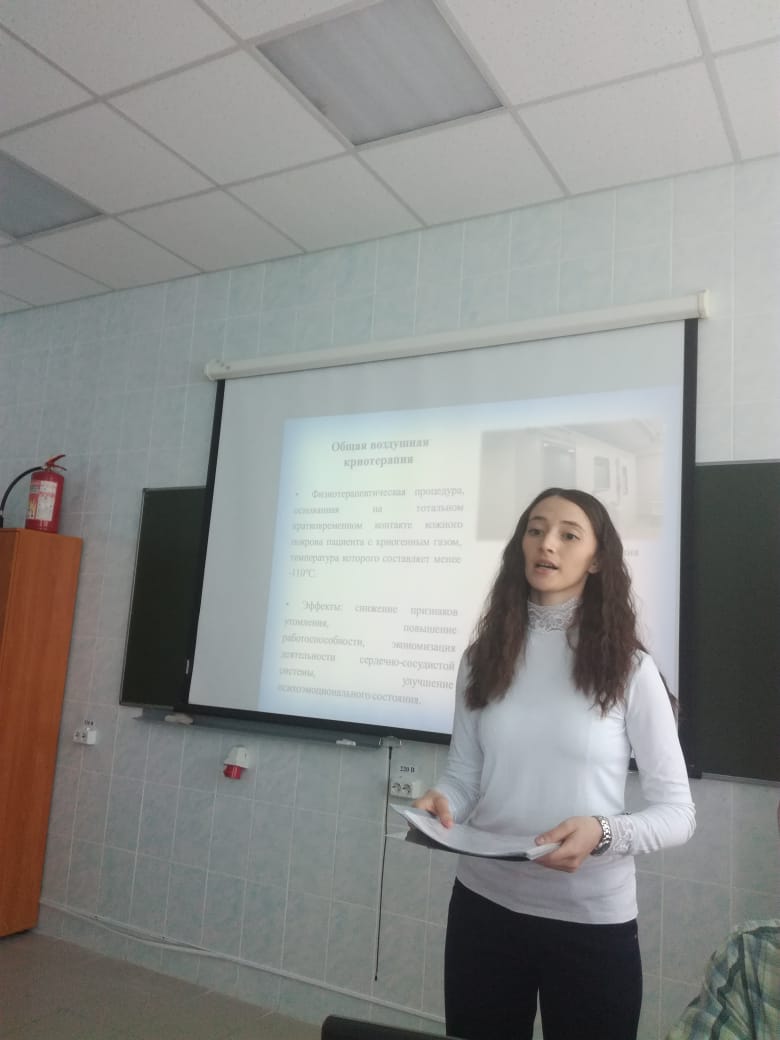 Секция. Проблемы экологии в современном дизайне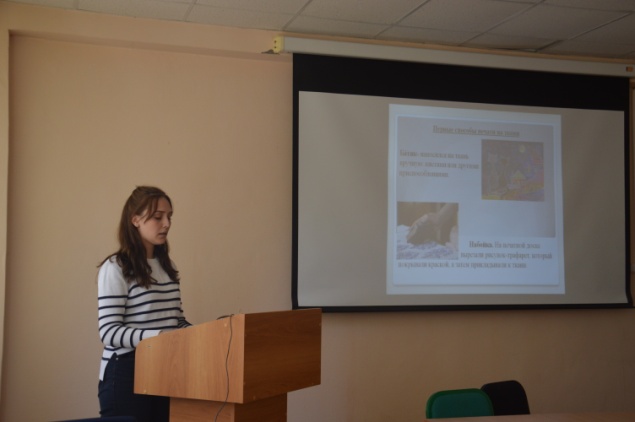 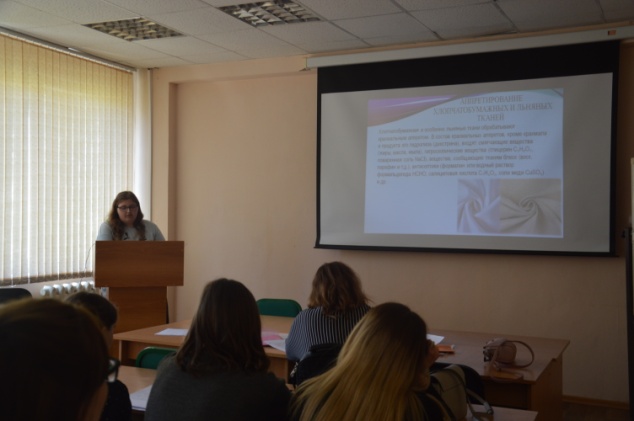 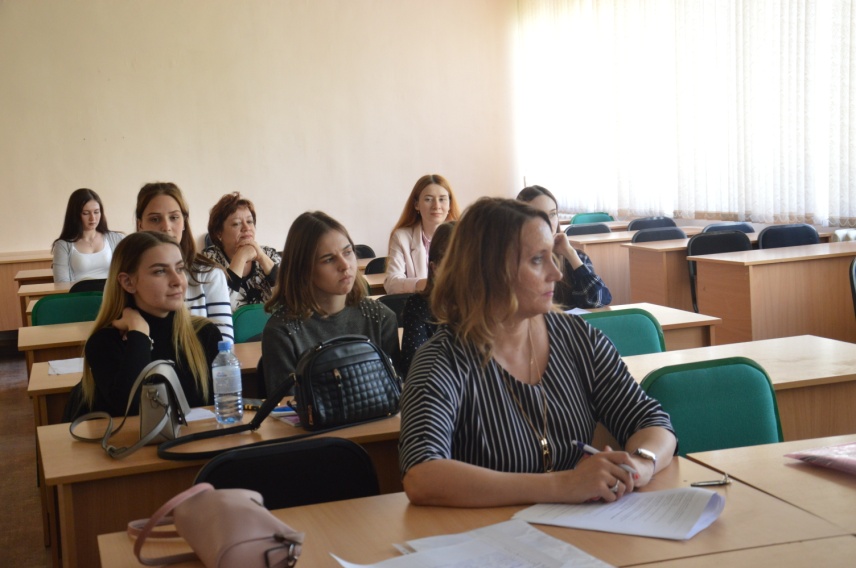 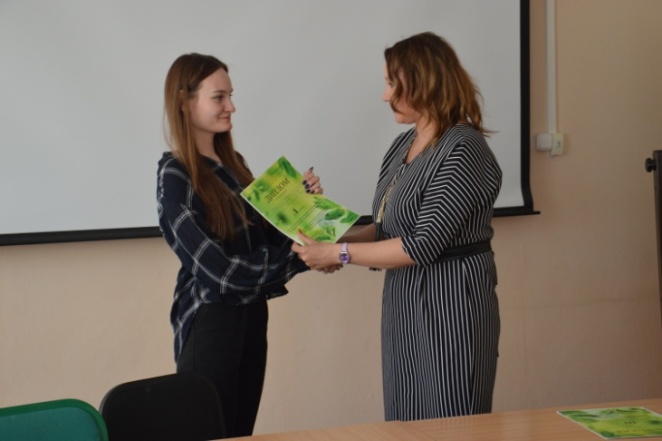 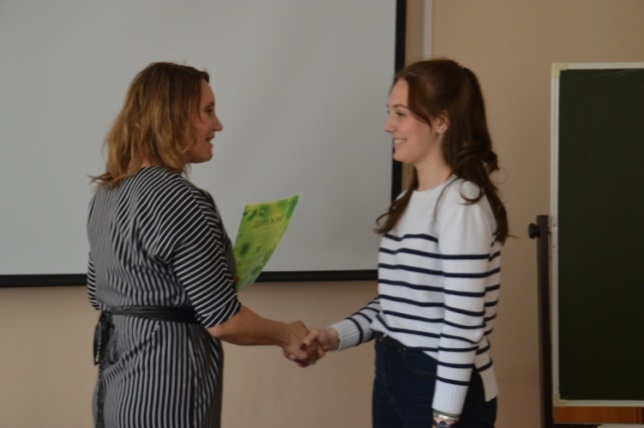 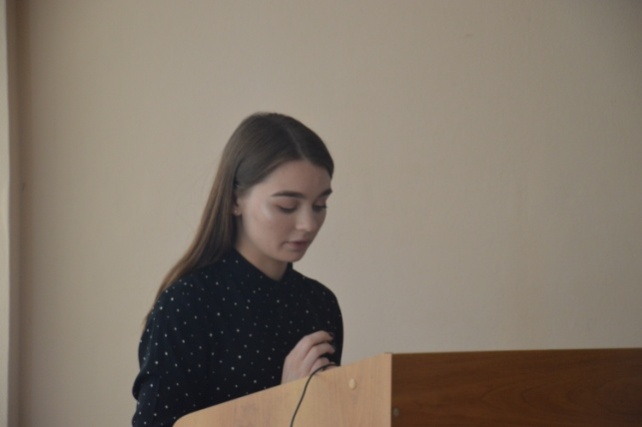 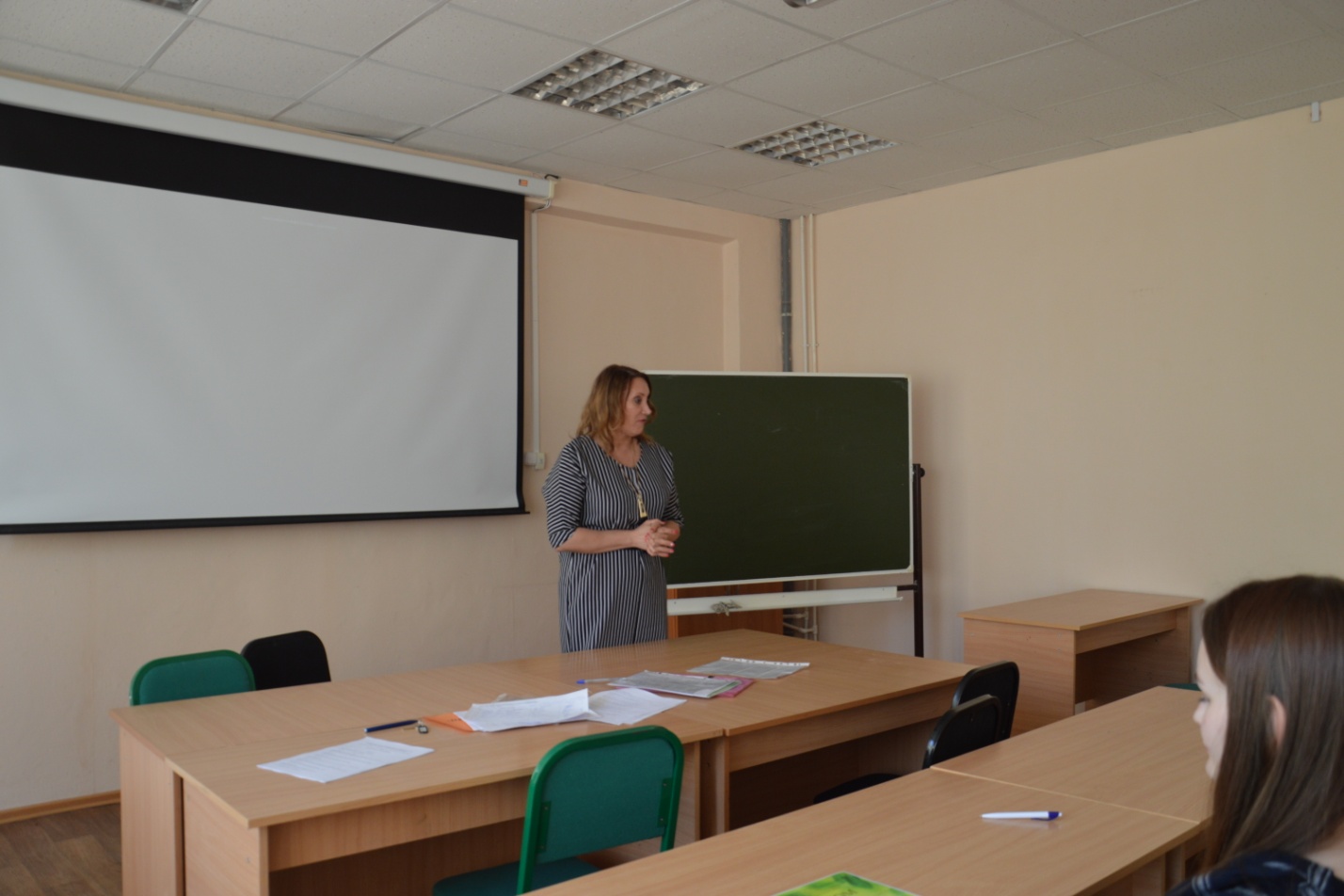 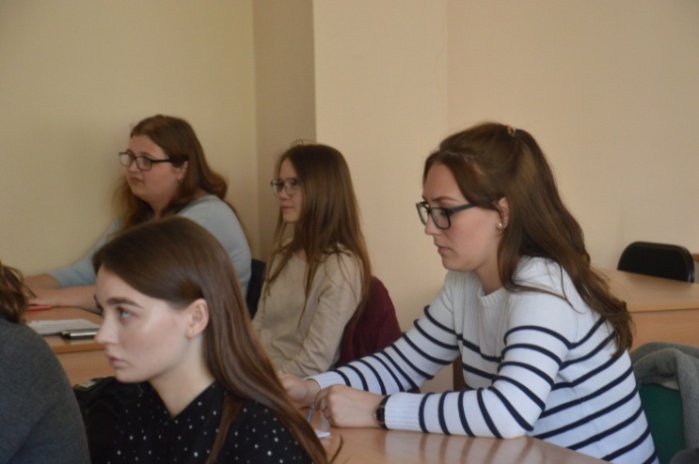 